Nom et Numéro client :    	Ref du chantier : Nom et Numéro Secteur du commercial : 	Date de réponse souhaitée : Etes-vous équipé du logiciel Profix ? 	Oui	 NonType de renforcement (cocher la case correspondante) : 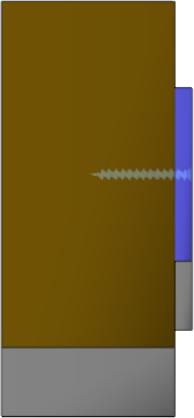 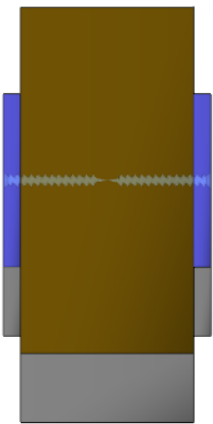  Renforcement métal d’un seul côté					 Renforcement métal des deux côtésGéométrie : Existant : Hauteur :  mm	Largeur :  mm	Longueur :  mType de bois : Bois massif ou Lamellé-collé homogène ou Lamellé-collé composéClasse de résistance (C14 à C50 pour du bois massif et GL24(h ou c) à GL32(h ou c) pour du bois en lamellé collé) :  Renforcement : Acier plat : 	Largeur :  mm	Hauteur :  mm Acier profilé : 	Indiquez la dénomination : Nuance d’acier :  Charges (cocher la case correspondante) :Classe de service :	  1 (milieu protégé ex. habitation)		  2 (milieu extérieur abrité ex. combles non isolés, …)	  3 (milieu extérieur exposé aux intempéries)Durée et valeur de charges appliquées à la poutre : Permanent (poids propre) :   kN/mlLong terme (Stockage) :   kN/mlMoyen terme (Exploitation, neige ≥ 1000m) :   kN/mlCourt terme (Entretien, neige < 1000m) :   kN/mlInstantanée (Neige exceptionnelle, vent, …) :   kN/mlou :Effort de cisaillement à l’ELU :   kN